         А чи багато дітей знають свій садочок «із середини» ? Під час  екскурсій дітям старшої групи «Ромашка» вдалося заглянути «за лаштунки» дитячого садка, дізнатись багато цікавого про працю людей, які щодня піклуються про них. Дітки обговорили свої вподобання у садочку, перенесли їх на папір та створили проект «Дитячий садок – моя друга домівка»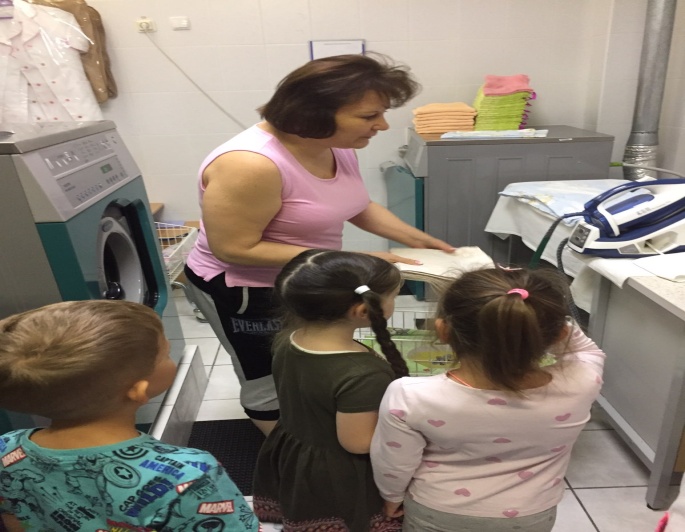 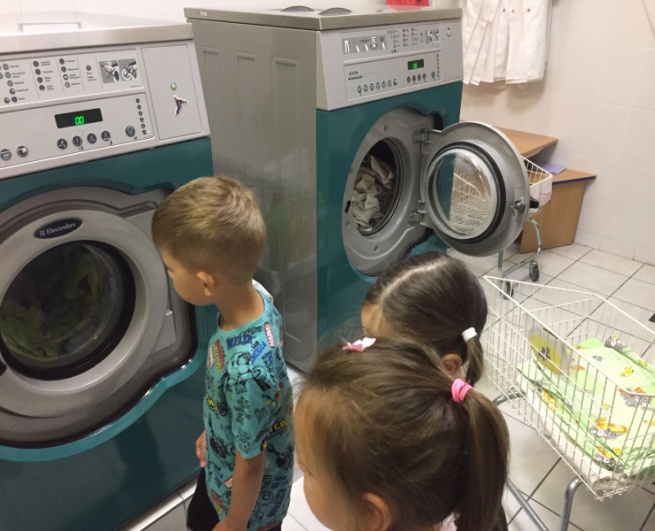 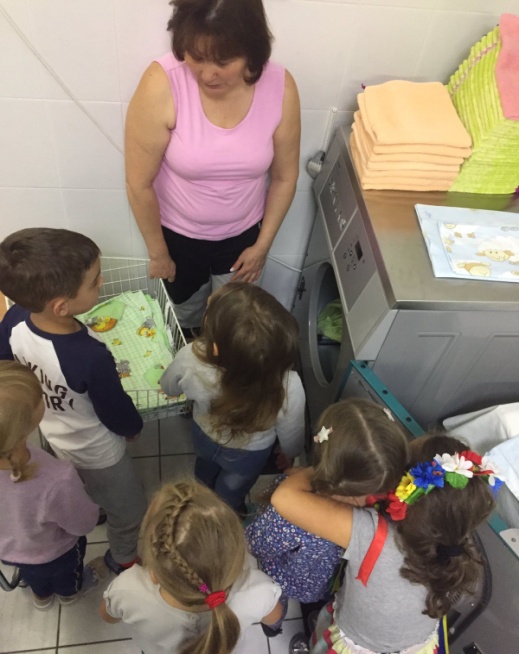 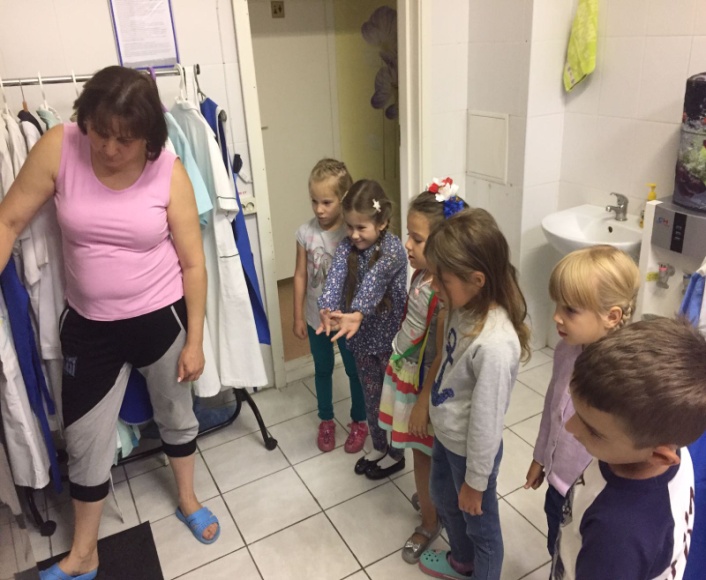 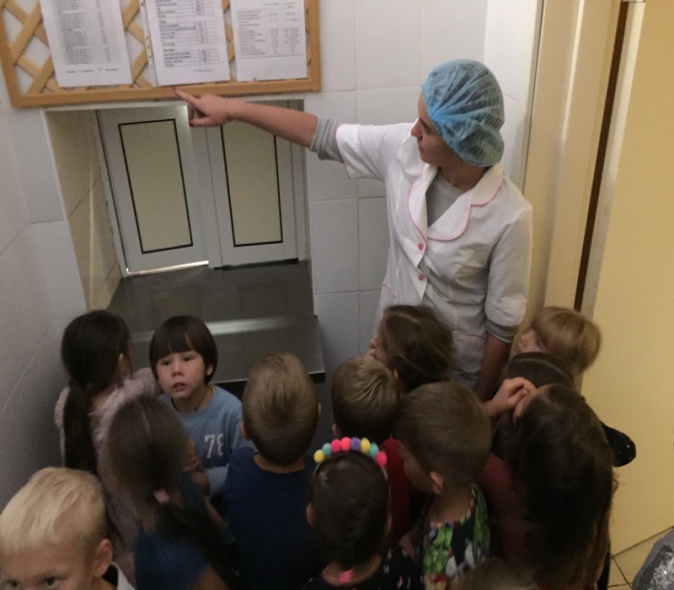 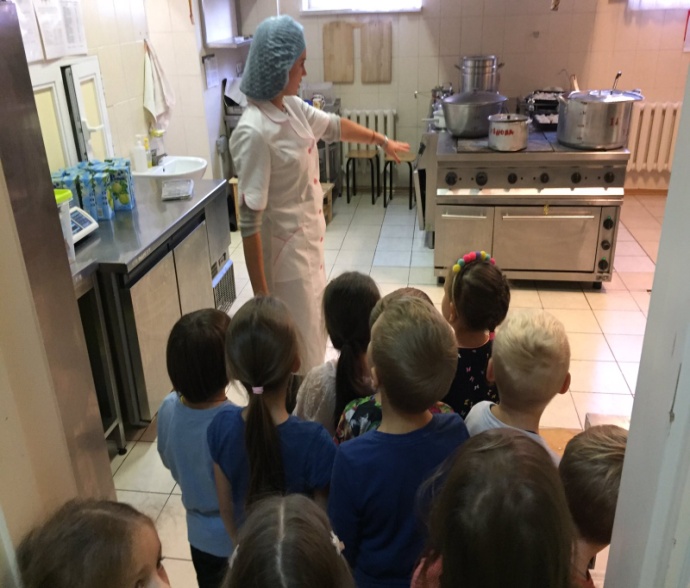 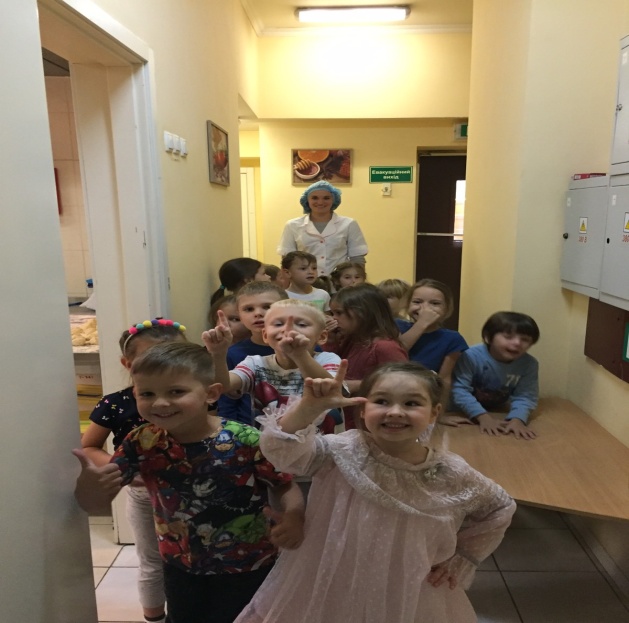 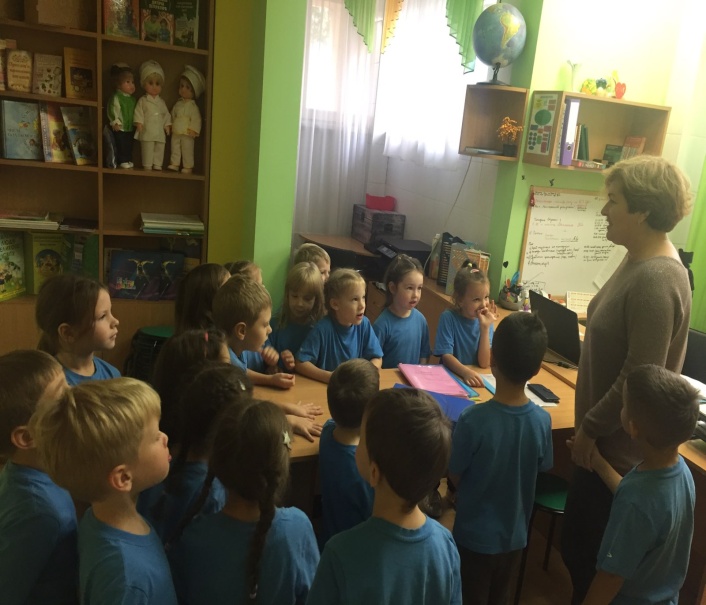 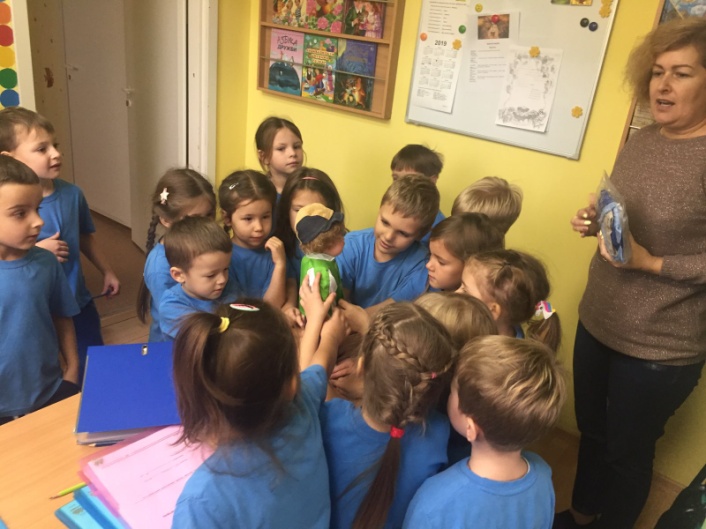 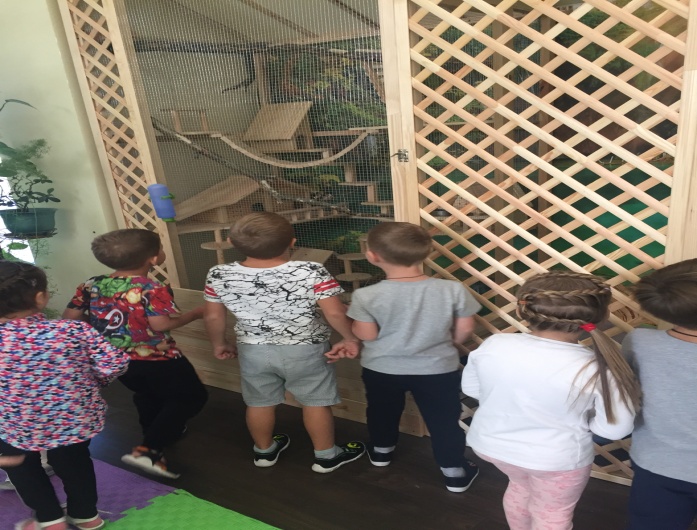 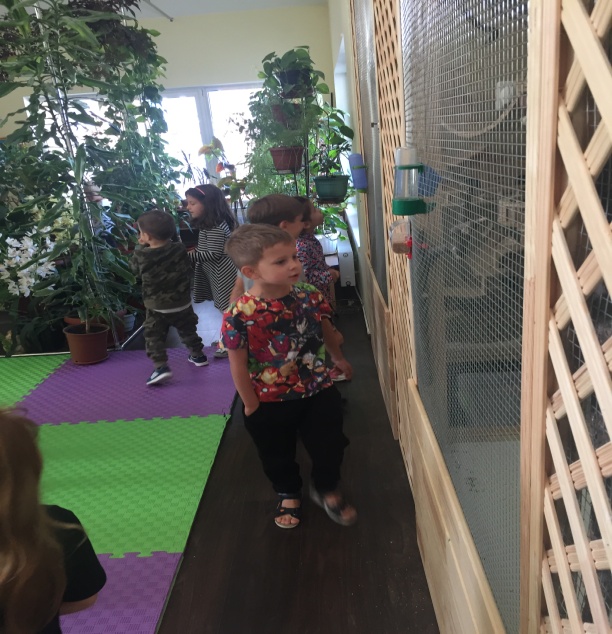 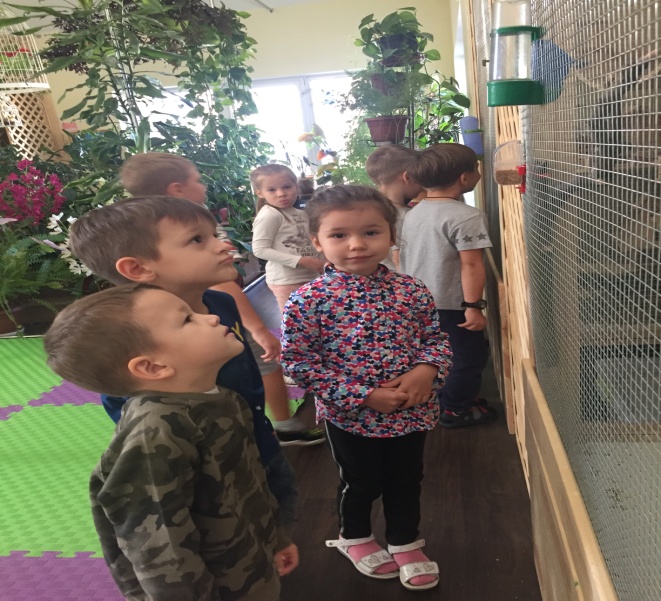 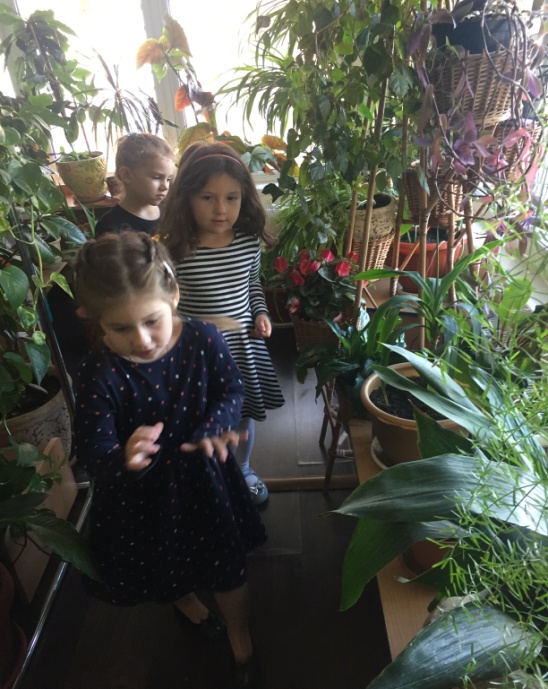 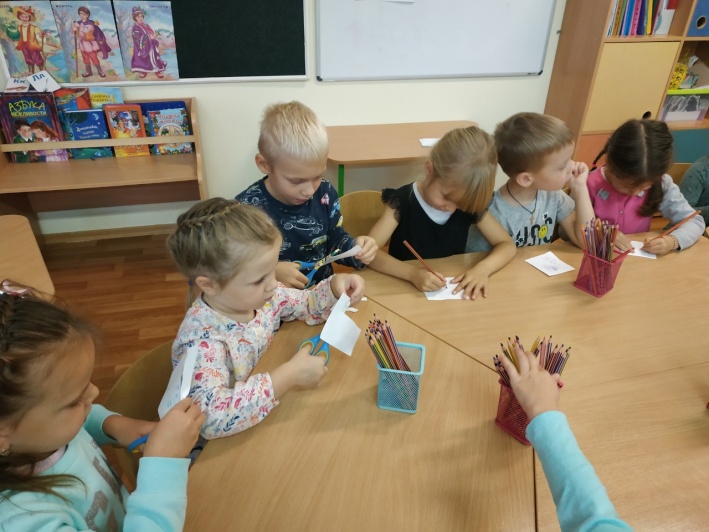 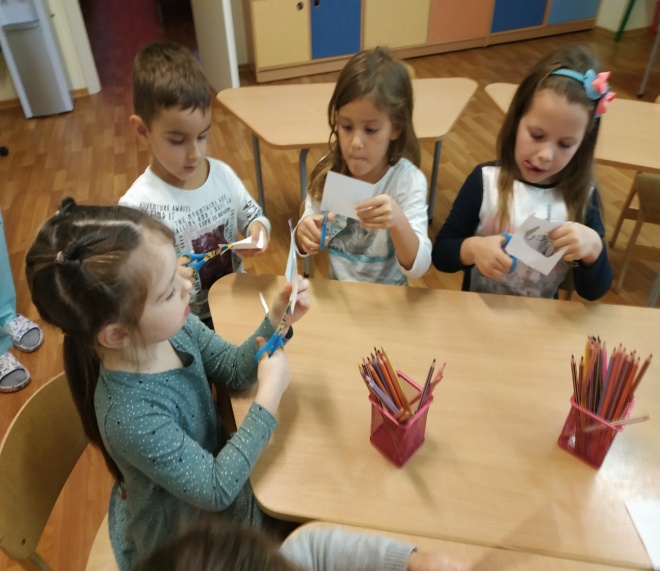 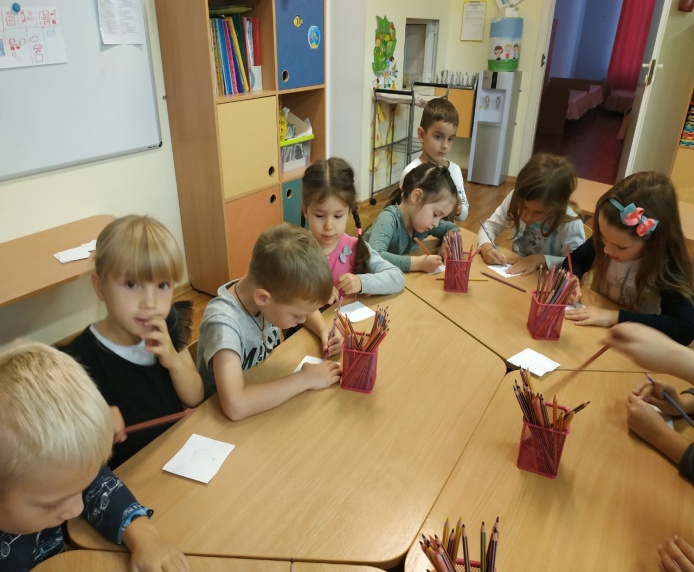 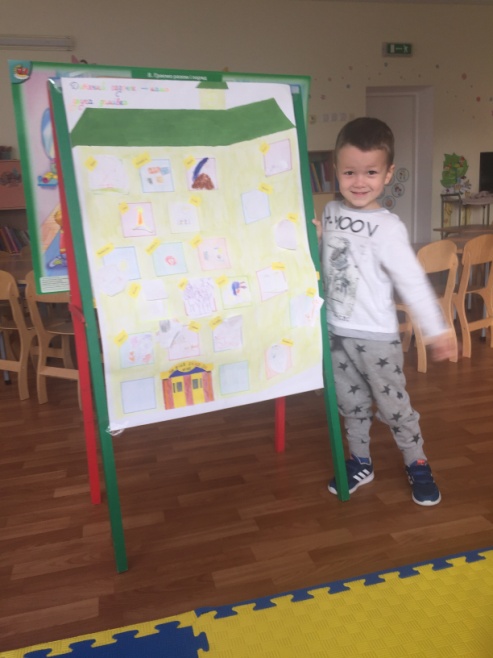 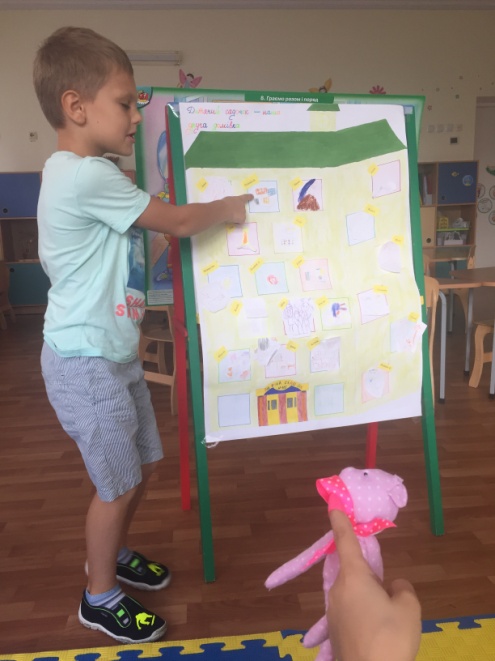 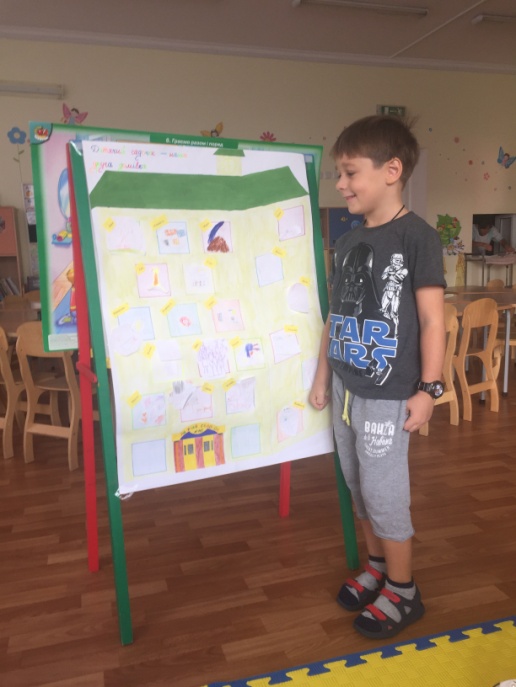 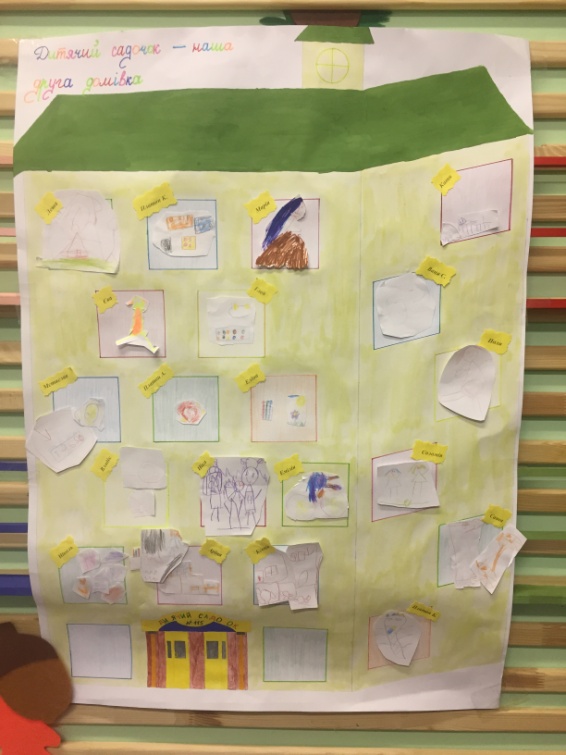 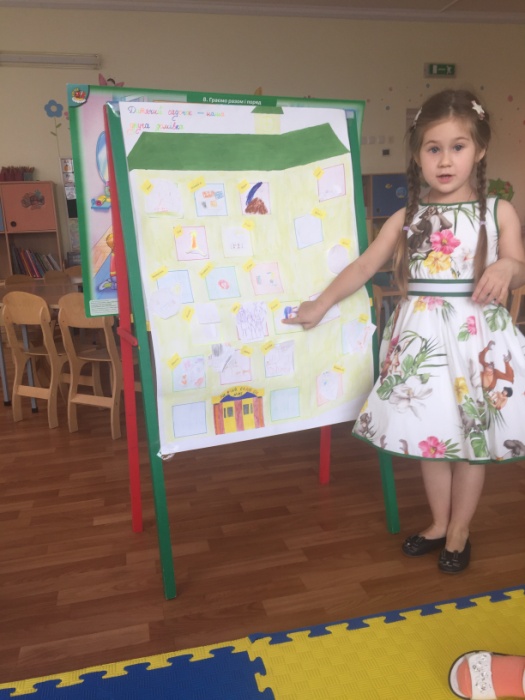 